Muster-VerwaltungsamtErika MusterMusterstr. 12312345 MusterstadtMusterstadt, 15.11.2018Bewerbung für die Ausbildung zum VerwaltungsfachangestelltenSehr geehrte Frau Muster,da ich meine schulische Laufbahn dieses Jahr mit der Fachoberschulreife abgeschlossen habe, möchte ich mich als junge, engagierte und motivierte Persönlichkeit bei Ihnen um eine Ausbildungsstelle bewerben. Die Organisationsstrukturen der öffentlichen Verwaltung fand ich schon immer überaus spannend. Außerdem bringe ich bereits vielseitige Vorkenntnisse mit, von denen ich während der Ausbildung mit Sicherheit profitieren werde.Nachdem ich mein zweiwöchiges Schülerpraktikum im Rathaus absolviert hatte, fasste ich den Entschluss, Verwaltungsfachangestellter zu werden. Hier bekam ich nicht nur einen ausführlichen Einblick in diesen Tätigkeitsbereich, sondern erlernte ebenfalls erstes betriebswirtschaftliches Know-how, wie z.B. das Rechnungswesen. Durch meine schnelle Auffassungsgabe und hohe Lernbereitschaft konnte ich neu Erlerntes gezielt anwenden und schnell umsetzen. So durfte ich nicht nur Bürger mitbetreuen, sondern auch die Terminplanung regeln und bereits kleine Anträge bearbeiten. Dieses Wissen ist für meine Ausbildung förderlich und trägt zu meinem Erfolg bei.Zuverlässigkeit, Sorgfalt und Verantwortungsbewusstsein wurden mir bereits während meines Praktikums bestätigt. Ihre Behörde bietet mir nicht nur berufliche Perspektiven, sondern auch eine fundierte Grundlage für meinen weiteren Lebensweg. Mein ausgeprägtes mathematisches Verständnis und der sichere Umgang mit der deutschen Sprache, sind Grundvoraussetzungen, die mir einen schnellen und effizienten Einstieg ermöglichen.Meinen beruflichen Werdegang sehe ich mit einer Ausbildung in Ihrer Behörde gesichert und verwirklicht. Deshalb freue ich mich ganz besonders über ein persönliches Kennenlernen mit Ihnen.Sollten Sie noch Rückfragen haben, stehe ich Ihnen jederzeit telefonisch oder per E-Mail zur Verfügung.Mit freundlichen GrüßenPhilipp Vogel
Unsere Empfehlung: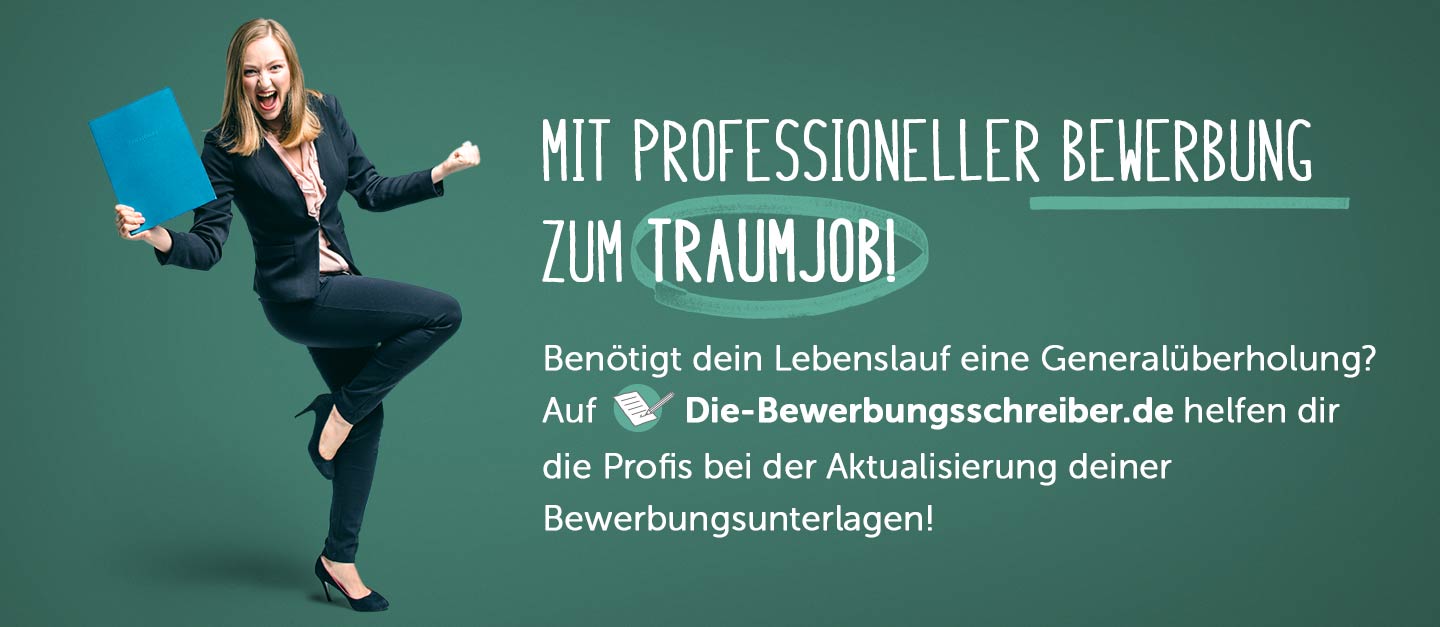 www.die-bewerbungsschreiber.de